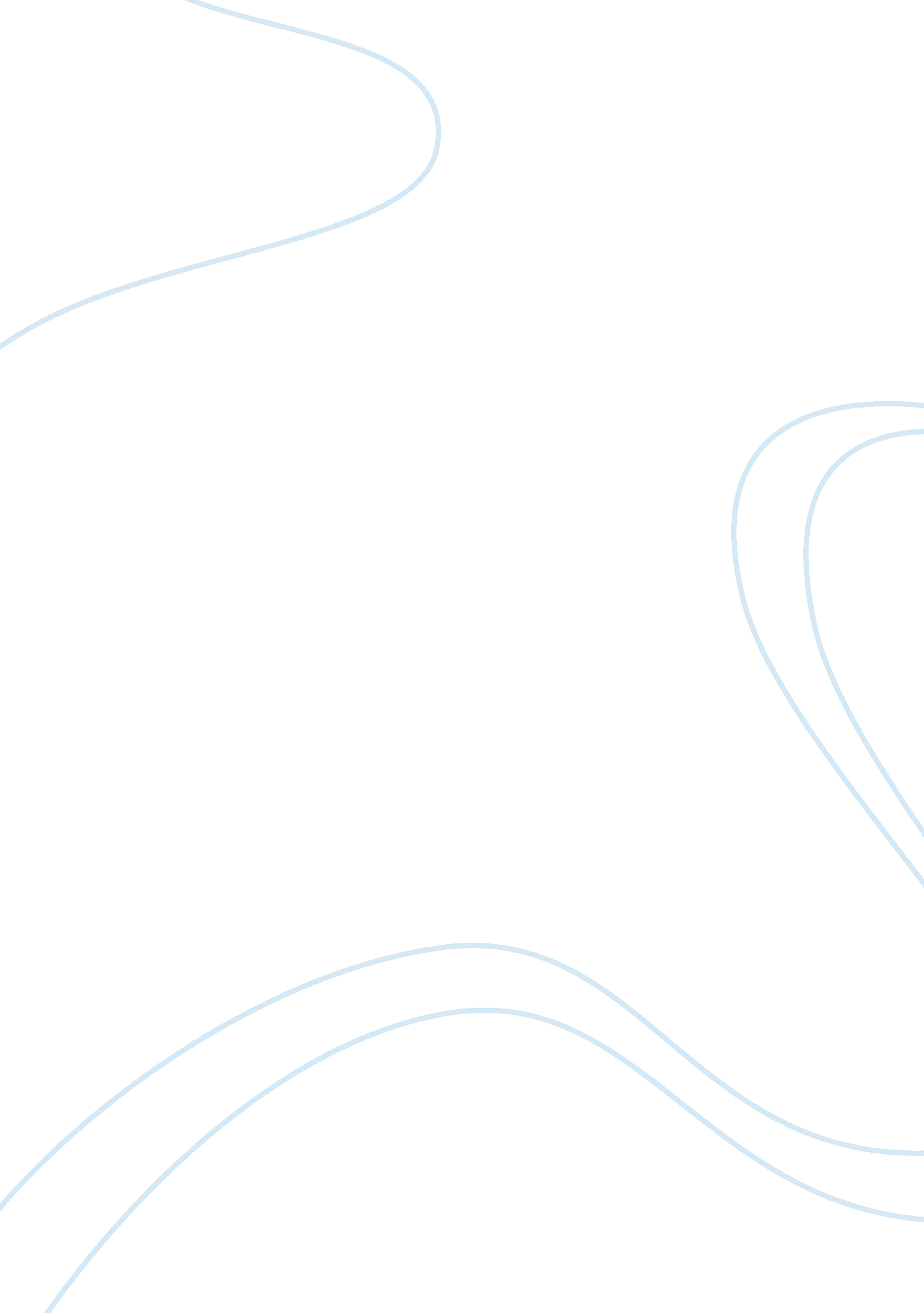 What if you were bossLaw, Court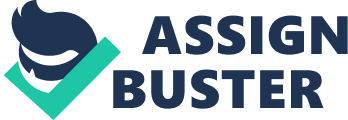 The judicial courts is one of the most difficult undertaking out of all the judicial system. Even though law enforcement officers apprehend offenders, it is still up to the prosecutors to retrieve and analyze all evidence from the scene of the crime that the officers collected, so that they can compile a case against the defendant. Then there is the defense also gathering information to make a case to prove the defendant is innocent. Now if I was the boss for the day I would make some changes to help make both sides more successful. One of the first changes to a more successful process would be the pre-trial release. Understanding that all accused may have the opportunity for bail if provided, in some cases it is not provided. Therefore, if bail is not provided or released, they wait for the results of the case in jail. In my opinion, if the accused makes bail or is released, law officials should track every move they make, so if the accused tries to make a run for it or disappear there would be a way to track them down for their trial or court date. Also, bringing them back into custody a day or two before there court date, so they’re fully accounted for and there is no delay on the trial, would be a good change. Another change that would help would be choosing of unbiased judges and juries. Even though the 6th Amendment to the Constitution guarantees a criminal defendant the right to a trial by jury, in some states the defendants have the right to waive a jury trial, therefore resulting in a bench trial, which is just a judge or group of judges going over the case. Judges decisions may be influenced by the sentence hearing, victim statements or, a prehistory report of the person being convicted of a crime. This is where the unfair, biased opinions enter. To prevent this I would implement a more thorough process into selecting a judges or even selecting the jury. Being a boss for the day is hard work and even though we can change certain parts of the justice system or think of ways to make it run smoother, it is not a complete solution to the kinks in the system. Tracking the accused and implementing a more thorough selection process are just two of the many improvements to the judicial system that could be made. The complete success of the system, however, would depend on the honesty of the people involved. 